Descripción de la empresa o grupo de investigación:			Descripción de la tecnología / líneas de investigación / productos / servicios:Ventajas y aspectos innovadores: Idea de Proyecto (si procede):Tipo de socio y acuerdo de colaboración buscados: II ENCUENTRO EMPRESARIAL SECTOR SALUD- Comunitat ValencianaViernes, 7 de abril de 2017Centro de Investigación Príncipe FelipeII ENCUENTRO EMPRESARIAL SECTOR SALUD- Comunitat ValencianaViernes, 7 de abril de 2017Centro de Investigación Príncipe Felipe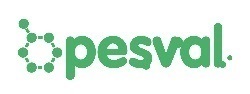 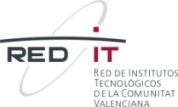 II ENCUENTRO EMPRESARIAL SECTOR SALUD- Comunitat ValencianaViernes, 7 de abril de 2017Centro de Investigación Príncipe FelipeENVIAR EL DOCUMENTO RELLENADO CON SUS DATOS A info@opesval.eu ANTES DEL 27 DE MARZOENVIAR EL DOCUMENTO RELLENADO CON SUS DATOS A info@opesval.eu ANTES DEL 27 DE MARZONombre de la empresa o institución:Web:Persona de contacto: Correo electrónico:Teléfono: Logo de la empresa o institución: Quiero participar en: Flash PresentationsQuiero participar en: Encuentros Bilaterales